Ref:03/2020ASSUNTO: SOLICITA AO EXCELENTÍSSIMO SENHOR PREFEITO ARQUITETO CARLOS NELSON BUENO, ATRAVÉS DA SECRETARIA DE OBRAS E HABITAÇÃO POPULAR, PROVIDÊNCIAS PARA QUE SEJA FEITA A INSTALAÇÃO/TROCA DE TODAS AS LÂMPADAS DE ILUMINAÇÃO PÚBLICA PARA LÂMPADAS LED, NO QUARTEIRÃO INTEIRO DA CRECHE EM CONSTRUÇÃO ENTRE AS RUAS ROMEU ALBANI, ANSELMO PIERI, LUIZ DANTE E ROBERTO DOMINGUES MOTA, PARQUE REAL I, MOGI-MIRIM/SP.DESPACHO:		SALA DAS SESSÕES____/____/_____                              PRESIDENTE DA MESA                                               INDICAÇÃO N°                    DE 2020SENHOR PRESIDENTE,SENHORES VEREADORES E SENHORAS VEREADORAS                                             Recebemos uma série de reclamações de munícipes e moradores do Bairro Parque Real I, queixando-se da precária iluminação pública no quarteirão da Creche que se encontra em estágio de construção, entre as ruas Romeu Albani, Anselmo Pieri, Luiz Dante e Roberto Domingues Mota. A iluminação pública é insuficiente e de pouca qualidade, o que causa falta de segurança em área sensivelmente importante para o nosso município.Indico, na forma regimental, e depois de ouvido o Douto Plenário desta Casa, que seja oficiado ao Excelentíssimo Senhor Prefeito Municipal Arquiteto Carlos Nelson Bueno, através da Secretaria de Obras e Habitação Popular, providências para que seja feita a instalação/troca de todas as lâmpadas de iluminação pública para lâmpadas LED, no quarteirão inteiro da creche em construção entre as ruas Romeu Albani, Anselmo Pieri, Luiz Dante E Roberto Domingues Mota, Parque Real I, Mogi-Mirim/SP.Sala das Sessões “Vereador Santo Rótolli”, em 11 de setembro de 2020Vereador Bacharel em Direito Orivaldo Aparecido Magalhães(Magalhães da Potencial)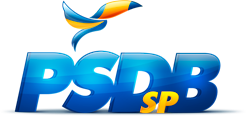 